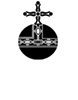 Årsmöte Upplands Skidförbund 2022FöredragningslistaÖppnande, utdelning av stipendier och vandringsprisUpprop och fullmaktsgranskningFastställande av föredragningslista för årsmötetFråga om mötets behöriga utlysandeVal av ordförande för årsmötetVal av sekreterare för årsmötetVal av två protokolljusterare tillika rösträknareBehandling av verksamhets- och förvaltningsberättelserStyrelsens verksamhetsberättelse för säsongen 2021 - 2022Styrelsens förvaltningsberättelse för tiden 1 juli 2021 - 30 juni 2022Revisorernas berättelse för tiden 1 juli 2021 - 30 juni 2022Fråga om ansvarsfrihet för SDF-styrelsenBehandling av inkomna motioner och förslagBehandling av förslag till budget samt fastställande av årsavgiftVal av ordförande i förbundet, tillika styrelsens ordförande för en tid av 1 årVal av 3 övriga styrelseledamöter för en tid av 2 årVal av revisor och personlig ersättare för en tid av 1 årVal av ordförande i valberedningen för en tid av 1 årVal av 1 ledamot i valberedningen för en tid av 2 årAvslutning